TERRADALL PORTEE REUSEDescriptif du produit et de l’innovation :Terradall® Portée REuse est le tout premier isolant en polystyrène expansé 100% recyclé dédié à l’isolation des sols sous dalle portée. Il est fabriqué à 100 % à partir de matières recyclées. Une fois récupérées et triées, les chutes de PSE, provenant des chantiers, de nos clients ou de nos boucles de collecte, sont broyées et réintégrées au circuit de production classique pour fabriquer de nouveaux panneaux isolants. Les chutes de l’usine sont également intégrées dans ce processus pour une production 0 déchet.Performants et aussi faciles à mettre en œuvre que les gammes classiques, les nouveaux panneaux 100 % recyclés peuvent être intégrés dans tous les chantiers et diminuer leur impact environnemental. La gamme Terradall® Portée sera d’ailleurs être remplacée, à terme, par la gamme Terradall® Portée REuse (100% recyclée).Nous avons également choisi de positionner le Terradall® Portée REuse a un prix plus compétitif que le Terradall® Portée classique. Cette production 100 % recyclée s’inscrit dans la démarche d’économie circulaire, durable et responsable de l’entreprise HIRSCH Isolation. Pour Amaury Omnès, Directeur Général : "12 ans après avoir mis en place le premier service de recyclage PSE, cela nous semblait important d’aller au bout de la démarche et de la concrétiser avec une gamme 100 % recyclée. Afin d’accompagner nos clients avec ces produits à l’impact environnemental réduit, nos gammes 100 % recyclées seront proposées au même tarif que les gammes classiques."Le Terradall® Portée REuse offre tous les avantages du polystyrène expansé en isolation : durabilité excellente, facilité de pose, performance thermique et économie, avec un impact environnemental réduit et une démarche en faveur de l’économie circulaire. Comme tous nos autres isolants PSE conventionnels, il est 100% recyclable. Domaine d’emploi :Le panneau Terradall® Portée REuse est recommandé pour l’isolation thermique sous dalle portée pour tous types de bâtiments. La dalle portée doit être dimensionnée avec un ferraillage lui permettant de supporter elle-même les charges permanentes et de services. Elle transmet donc les efforts aux appuis (longrines, plots, …). La dalle portée ne repose alors pas uniformément sur le support.Conseil de mise en œuvre : Ancrage dans la dalle béton avec les fixations spirales dédiées Terradall® Fix, à raison de 4 fixations par panneau (soit 1,33 fixations par m² d’isolant).Caractère innovant par rapport aux produits existants sur le marchéLe 1er isolant sous dalles portées 100% recycléFabriqué sans matière neuveImpact carbone réduit (FDES en cours)100% recyclable avec notre service REuseProduit compétitif en prixProduit optimisé pour l’isolation des dalles portées sur terre-pleinConforme aux recommandations professionnelles AFIPEB/FFB UMGOGrands panneaux pour une meilleure productivité chantierExcellent rapport coût/performance/impact environnementalRépond aux exigences de la RE 2020Conçu et fabriqué en FranceLien fiche produit : Terradall® Portée REuse - HIRSCH IsolationLien youtube : https://www.youtube.com/watch?v=CaDS2J_0ads&t=1s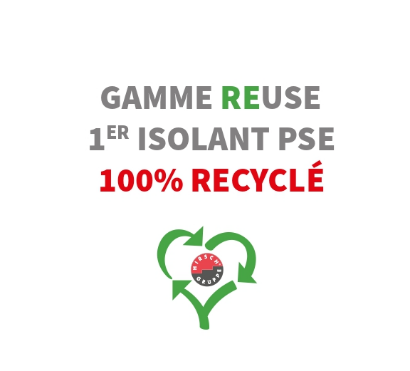 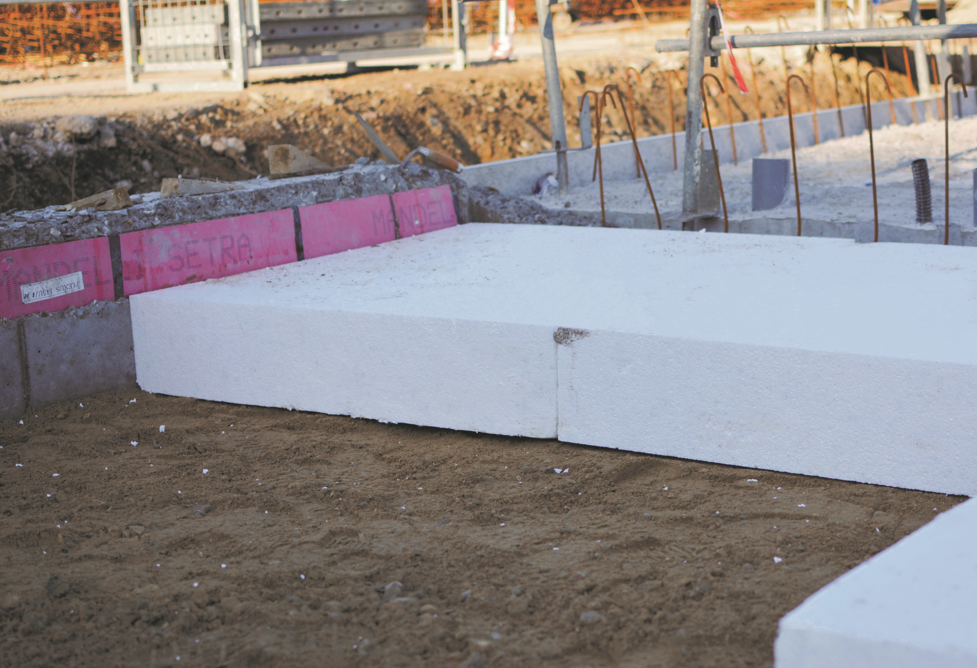 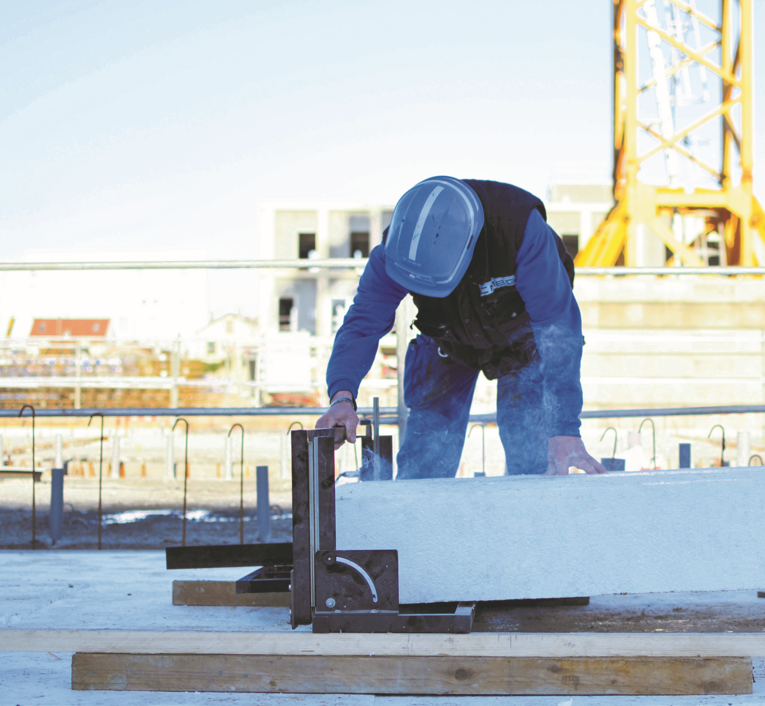 